 〜 和諧粉彩˙輕彩繪 〜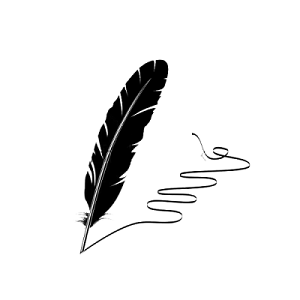  身為臨床、長照、居服等助人工作者 您還再為活動安排傷透腦筋嗎？  您知道現在最新的輔助療法嗎？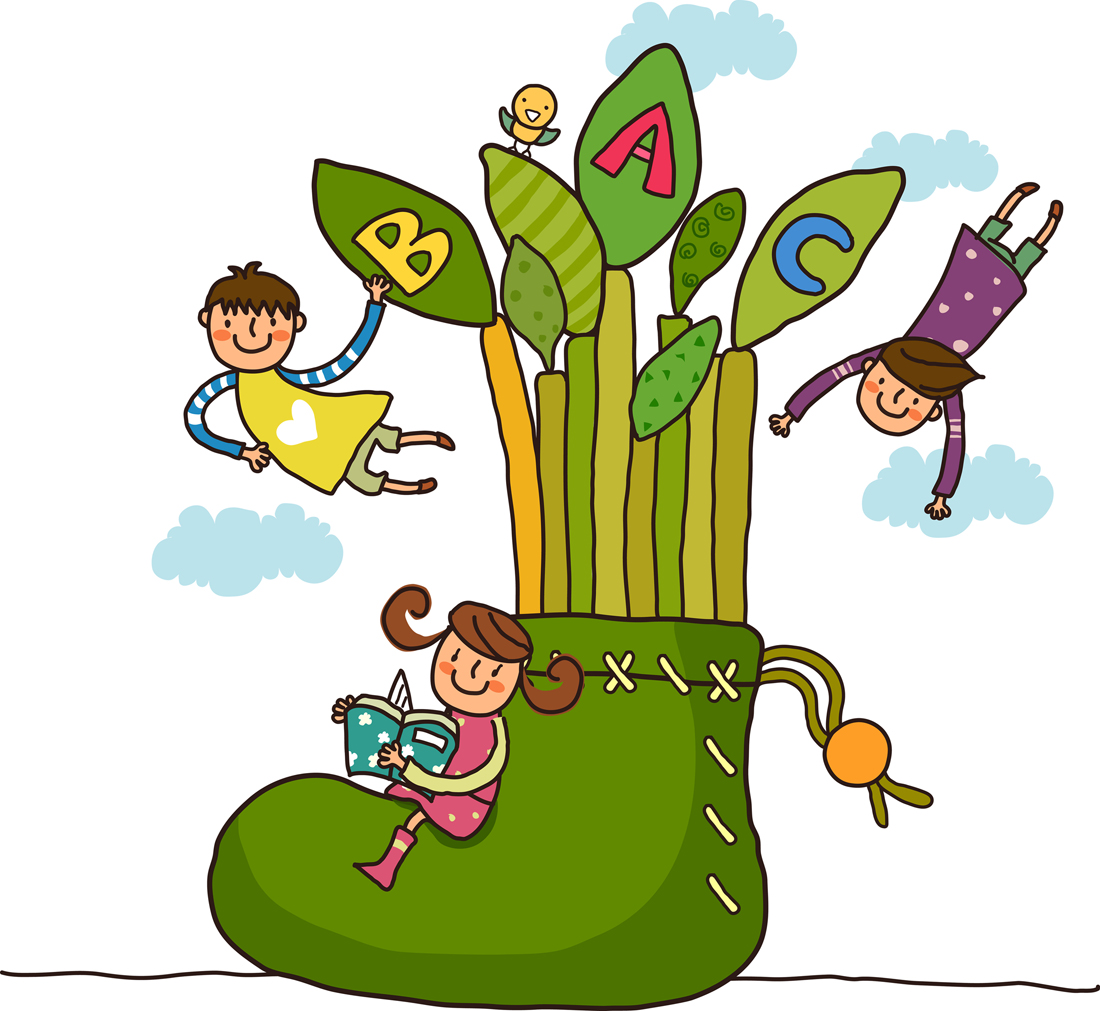 本會特別結合日本「和諧粉彩」、台灣「輕彩繪」透過彩繪  探索自我  回顧生命  放鬆療癒用最簡單方式  不用任何繪畫基礎  就能輕鬆上路適合用於老人、病人照護工作中  幫助豐富照顧生活講師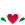 歐玲瀞 老師 (和諧粉彩&輕彩繪 講師、佳音廣播電台 主持人)招生對象：相關醫療專業人員、機構或居家照護者、對彩繪藝術有興趣者。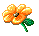 課程時間：108年6月28日(五) 9:30-16:30，上午9:30報到。課程地點：康泰基金會8樓 (臺北市大安區羅斯福路3段245號8樓)報名方式：請填妥報名表後傳真或E-mail至本會，請務必來電確定名額，再以郵政劃撥或至本會繳納費用，名額有限，以繳費優先順序保留名額，額滿為止，恕不接受現場報名。課程費用：原價3,000元(含〝和諧粉彩+輕彩繪〞作品等材料費、午餐)1.6月14日(五)前，報名繳費者，優惠價每人2,000元。2.6月14日(五)前，2人同行報名繳費者，優惠價每人1,800元。繳費方式： 1.郵政劃撥：帳號05845554，戶名「財團法人天主教康泰醫療教育基金會」。2.本會繳費：每週一至週五 9:00-17:00，至本會繳納現金。3.最晚均請於108年6月21日(五)前繳納，始完成報名作業。退費辦法：因故無法參加者，於民國108年6月21日(五)前提出退費申請，可退回繳納金額的70%；逾期者恕不退費，亦恕無法轉讓他人或延期上課。聯絡方式：(02)2365-7780轉20賓小姐　傳真:(02)2365-7770E-mail：kt093001@kungtai.org.tw  線上報名：http://www.kungtai.org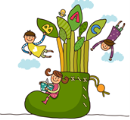 【彩繪輔助療法工作坊】課程表--------------------------------------------------------------------------------------------【彩繪輔助療法工作坊】報名表   ◎請正楷填寫，以利行政作業◎◎請填妥報名表後，傳真：(02)2365-7770 或 E-mail:kt093001@kungtai.org.tw至本會。◎傳真或E-mail後，請記得來電：(02)2365-7780轉20 賓小姐 確認，謝謝！時間課程主題課程內容09:30-09:45報到簽到、聯誼09:45-12:30輕彩繪1.何謂輕彩繪2.獨創運筆技巧3.解構、釋放、重組、整合4.從花草、推拉染、小物開始…12:30-13:30                 午   餐                 午   餐13:30-16:30和諧粉彩1.和諧粉彩的基礎2.粉彩畫基本使用3.專屬方法與技法4.創作我的粉彩畫姓名：性別：□女   □男年齡：__________歲 最高學歷： □國小  □國中  □高中職  □專科  □大學  □研究所  □其他_______最高學歷： □國小  □國中  □高中職  □專科  □大學  □研究所  □其他_______最高學歷： □國小  □國中  □高中職  □專科  □大學  □研究所  □其他_______市內電話：(O)                （H）市內電話：(O)                （H）手機：E-mail︰E-mail︰午餐：□葷    □素地址：□□□地址：□□□地址：□□□服務單位：服務單位：職稱：訊息來源：□網站    □簡章    □親友介紹    □其他                            訊息來源：□網站    □簡章    □親友介紹    □其他                            訊息來源：□網站    □簡章    □親友介紹    □其他                            繳費方式︰□郵政劃撥(請註明活動名稱、參加者姓名)帳號：05845554   戶名：財團法人天主教康泰醫療教育基金會□本會繳費：至本會繳納現金                   繳費日期:     年    月    日※最晚均請於108年6月21日(五)前繳納，始完成報名作業。繳費方式︰□郵政劃撥(請註明活動名稱、參加者姓名)帳號：05845554   戶名：財團法人天主教康泰醫療教育基金會□本會繳費：至本會繳納現金                   繳費日期:     年    月    日※最晚均請於108年6月21日(五)前繳納，始完成報名作業。繳費方式︰□郵政劃撥(請註明活動名稱、參加者姓名)帳號：05845554   戶名：財團法人天主教康泰醫療教育基金會□本會繳費：至本會繳納現金                   繳費日期:     年    月    日※最晚均請於108年6月21日(五)前繳納，始完成報名作業。